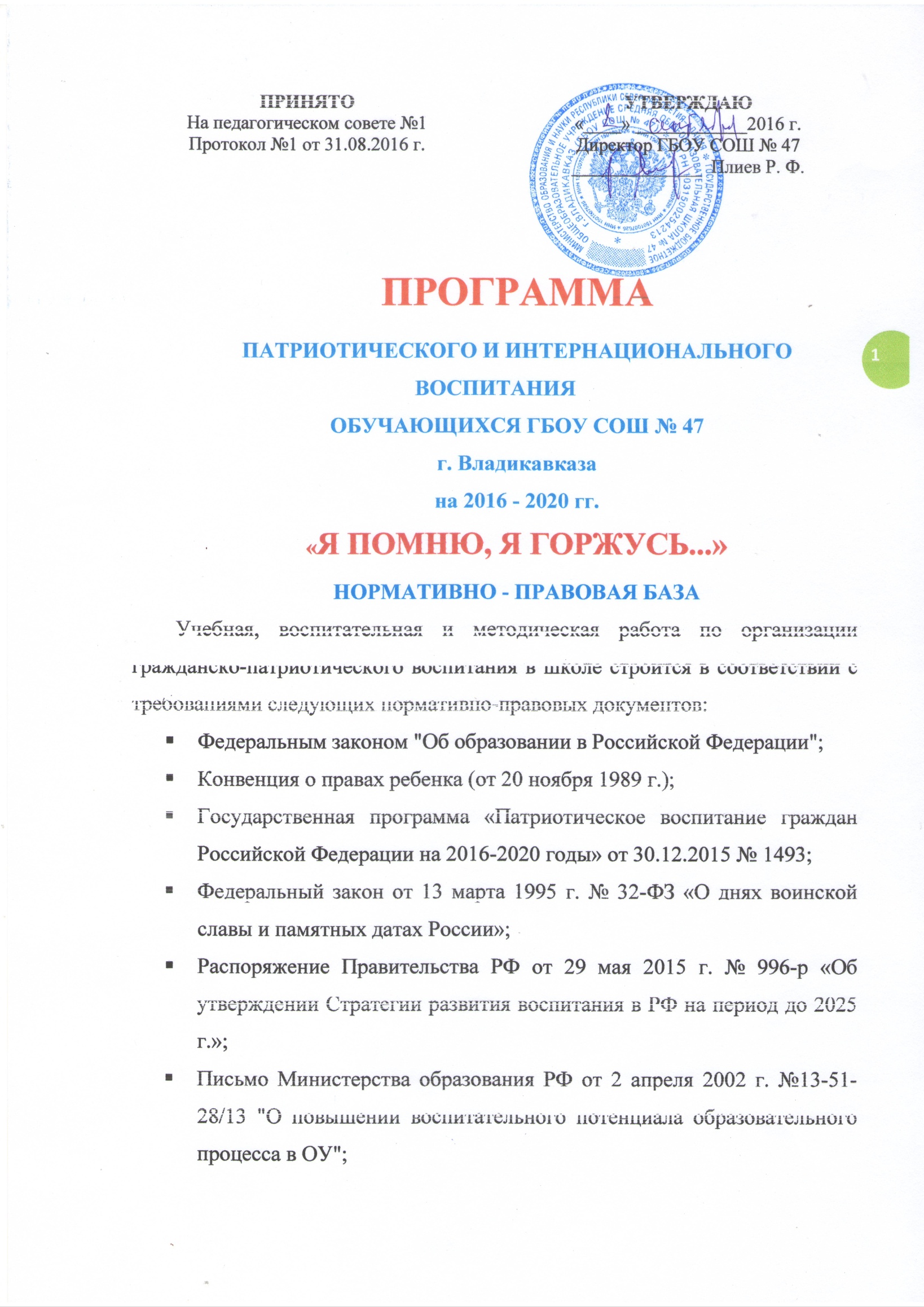 Письмо Министерства образования РФ от 1 марта 2002 г. №30-51- 131/16 "О рекомендациях "Об организации воспитательной деятельности по ознакомлению с историей и значением официальных государственных символов РФ и их популяризации";Устав ГБОУ СОШ № 47.ПОЯСНИТЕЛЬНАЯ ЗАПИСКАПрограмма Гражданско-патриотического воспитания обучающихся ГБОУ СОШ № 47 на 2016 - 2020 гг. представляет педагогическое прогнозирование, моделирование, умение соединить реальность с перспективами развития детского коллектива. Данная Программа позволит целенаправленно развивать гражданско-патриотическое воспитание с учетом социального заказа общества, опоры на внешние и внутренние возможности школы в решении стоящих перед ней проблем, особенных возможностей воспитанников. ВВЕДЕНИЕ..Стоят в почетном карауле ребятишки.Строги у них смущенные глаза.Стоят на мраморных дорожкахвойне - живые обелиски!А у прохожих катится невольная слеза...Им уж не встать из надгробий и постаментов;И не догнать шагнувшее время вперед.Подвиг их славен, величьем свершённогоВсем нам живущим, бесценен их п р а х .                       (отрывок из стихотворения                                      «Живые обелиски»)Автор Зыбкин Петр Филиппович 1945 г.Военно-патриотическое воспитание на протяжении многих лет является одним из приоритетных направлений воспитательной работы ГБОУ СОШ № 47. "Растить достойных патриотов своей страны" - под таким девизом работает педагогический коллектив школы. Перед педагогическим коллективом школы стоит задача установить, под воздействием каких же факторов у молодых людей формируется осознание личной свободы, гражданского равноправия и уверенности в завтрашнем дне, то есть складывается гражданская позиция, и создать условия для формирования гражданских качеств личности учащегося.На всех стадиях формирования гражданских качеств личности решающее значение имеет педагогическое управление. Следовательно, важнейшая цель патриотического воспитания — учить миру. А это значит:помочь детям увидеть, что можно изменить мир: семью, школу, район, страну, прекрасную и богатую нашу планету — к лучшему;вовлекать детей и молодежь в поиск путей и средств решения проблем и участие в работе по улучшению жизни для всех;поддерживать молодых и старых в их работе для лучшей жизни всех: близких, более широкого круга людей, человечества в целом, природы;помогать осознанию того, что плохо, а что хорошо, что содействует добру, а что нет;помочь молодым и старым видеть угрозу добру, а затем каждому человеку, группе — научиться содействовать необходимым переменам.К.Д. Ушинский писал: «Воспитание, созданное самим народом и основанное на народных началах, имеет ту воспитательную силу, которой нет в самых лучших системах, основанных на абстрактных идеях или заимствованных у другого народа».Город Владикавказ, в котором мы живем, многонационален по своему составу. В результате проведенной диагностики выявлено, что в нашей школе учатся дети более чем 20 национальностей: осетины, русские, украинцы, дагестанцы, азербайджанцы, татары, армяне, грузины и т.д. И это ставит перед нами задачи по формированию дружественных, гуманистических отношений, развитию этнической толерантности, как качества, свойственного природе человека.Сегодня воспитательная работа организуется и проводится на основе воспитательных возможностей нашего учреждения, возрастных особенностей, реального уровня воспитанности, интересов и запросов детей и подростков, тесной взаимосвязи военно-патриотических и других мероприятий с учебно-воспитательным процессом и оборонно-массовой работой. Педагоги-организаторы, учителя, преподаватели основ безопасности жизнедеятельности, специалисты военного дела, родители, активисты оборонно-массовой работы — своими советами и непосредственным участием в педагогическом процессе способствуют воспитанию молодого человека патриотом и защитником Отечества.Патриотическое воспитание неразрывно связано с подготовкой молодежи к защите Отечества. Только любовь, осмысление своей истории, уважение к предкам, искреннее сопереживание достижениям и недостаткам всех реформ государства могут выявить в человеке те душевные качества, которые и определяют его как личность, как гражданина.В народном эпосе, песнях, былинах, сказках воспевались героизм, мужество и отвага тех, кто не щадил ни сил, ни самой жизни, защищая родную землю. Это воспитывало у русских людей качества, которые всегда отмечали как союзники, так и противники решительность в наступлении, стойкость в обороне, храбрость, взаимовыручка и презрение к смерти в критические моменты боя.В школе с 2008 года реализуется проект «След великой отечественной в моей семье», который  помогает учащимся и педагогическому коллективу сохранять память о Великой Отечественной войне и поддерживать традиции школы. Поэтому выбор данного направления работы с подрастающим поколением является логичным и естественным. Патриотическое воспитание понимается как систематическая и целенаправленная педагогическая деятельность, по формированию у школьников высокого патриотического сознания, чувства верности своему Отечеству, стремление к выполнению своего гражданского долга.Школьная программа разработана в соответствии с государственной программой «Патриотическое воспитание граждан Российской Федерациина 2016-2020 годы», с районной комплексной программой «Военно- патриотическое воспитание граждан на 2016-2020 гг.» и Концепцией патриотического воспитания граждан Российской Федерации и с учетом предложений районных служб и ведомств, общественных организаций, творческих объединений. Программа определяет содержание и основные пути развития системы патриотического воспитания учащихся школы.ОБОСНОВАНИЕ АКТУАЛЬНОСТИ ПРОГРАММЫПатриотическое воспитание подрастающего поколения всегда являлось одной из важнейших задач современной школы, ведь детство и юность - самая благодатная пора для привития священного чувства любви к Родине. Это многоплановая, систематическая, целенаправленная и скоординированная деятельность государственных органов, общественных объединений и организаций по формированию у молодежи высокого патриотического сознания, чувства верности своему Отечеству, готовности к выполнению гражданского долга, важнейших конституционных обязанностей по защите интересов общества. В последние годы российская образовательная система претерпела значительные изменения. Перемены затронули различные сферы образовательной деятельности. Экономическая нестабильность в стране, размывание нравственных и этических ценностей, резкое снижение социальной активности молодежи, кризис семьи и отношений между родителями и детьми заставляют по-новому взглянуть на образовательную систему и на возможности воспитания. Сегодня для России нет более важной идеи, чем патриотизм. Историческая память важна и необходима - во все времена и в любом государстве, особенно в трудные, переломные моменты истории, она всегда живет в народе и проявляется только в годы испытаний. Именно такой период переживает сегодня Россия, когда вопросы патриотического воспитания, исторической памяти вышли на первый план. В последние десятилетия происходит утрата духовно-нравственных и социальных ценностей: теряется уважение к истории, забываются свои корни. А дерево не может расти, цвести и плодоносить без корней. Отсюда беспринципность, безнравственность, поклонение всему иностранному. Особенно тревожно, когда целое поколение молодежи воспитывается на чужих идеалах. Анкетирование учащихся показывает, что они не всегда правильно понимают лексическое значение слова «патриот». Некоторые из них рассматривают его как бережное отношение к природе, кто-то - только как уважение к ветеранам Великой Отечественной войны. Патриотизм – это любовь к большой и малой Родине, готовность выполнить конституционный долг, это социальная толерантность, общественно значимое поведение и деятельность. Патриотизм выступает в единстве духовности, гражданственности и социальной активности личности. Изучение истории родной земли, истинной истории нашего Отечества, его боевых, трудовых и культурных традиций, устоев народа позволит понять подросткам, кто является истинным патриотом. Восстановление и сохранение национальных начал и основ жизни, традиций патриотизма, верности идеалам Отечества поможет душевно и духовно очиститься. Считаем, что для того, чтобы стать патриотом, не обязательно быть героем, достаточно любить свою Родину такой, какая она есть, ведь другой не будет. Патриотизм - это, прежде всего, состояние духа, души. Жизнь показывает, что дети растут, и приходит время, когда они спрашивают о семейной чести, о патриотических делах родителей, дедушек и бабушек, размышляя над прошлым своей Родины. Это хорошие уроки мужества для подрастающего поколения. Ведь в настоящее время эта проблема очень актуальна. Негативная направленность, в первую очередь отражается на тех категориях населения, которые по тем или иным причинам не могут адекватно реагировать на происходящие социальные процессы. Одной из таких категорий является молодежь. В последние годы отмечается значительный рост потребления алкоголя молодежью, снижение возраста приобщения к употреблению спиртного. Кризисная тенденция состояния здоровья молодежи приводит к деформации ее, интеллектуального и трудового потенциала. Общественные опросы и работа с детьми и молодежью показывает, что среди молодых людей большими темпами нарастает преступность, растет число наркоманов, падает нравственность, развивается правовой нигилизм. В сознании молодежи произошли заметные изменения в отношении к службе в Вооруженных Силах, защите своего Отечества. Многие подростки не имеют желания нести службу в Вооруженных Силах, увеличивается число призывников, уклоняющихся от воинской службы. В общественном сознании все более глубокой эрозии подвергаются такие ценности, как Отечество, Патриотизм, Верность героическим традициям прошлого, Долг, Честь, Достоинство, Самоотверженность. Это не могло не сказаться на формировании особого отношения граждан нашей страны к Отечеству и военной службе. Вот почему проблема патриотического воспитания подрастающего поколения становится одним из актуальных вопросов нашей молодежи. За основу военно-патриотического воспитания молодежи следует принять: Формирование высоких моральных и психологических качеств детей, подростков и молодежи, преданности Родине и готовности к ее защите. Целенаправленную работу по формированию у допризывной молодежи потребности в физическом развитии и физическом совершенствовании. Воспитание духовности на основе изучения и обобщения опыта, приобретенного Россией за всю историю ее борьбы за независимость, особенно в ходе Великой Отечественной войны, боевых действий в Афганистане и в «горячих точках» на территории России и СНГ. За основу патриотического и гражданского воспитания молодежи следует принять: Систематическую и целенаправленную деятельность администрации школы, педагогического и родительского коллектива по формированию у учащихся школы высокого патриотического сознания, чувства верности своему Отечеству, родному городу. Работу по формированию и развитию личности, обладающей качествами гражданина - патриота Родины, родного города и способной успешно выполнять гражданские обязанности в мирное и военное время. Программа работы школы по патриотическому воспитанию, направлена на неустанную работу по созданию у школьников чувства гордости за свою работу и свой народ, уважения к его свершениям и достойным страницам прошлого. Поэтому сейчас большое значение приобретает поиск и разработка принципиально новых подходов к патриотическому воспитанию, созданию качественно новых основ организации деятельности с подрастающим поколением. Исходя из вышеизложенного, в целях повышения эффективности военно-патриотического воспитания молодежи разработка и принятие программы являются крайне актуальным и необходимым. В Программе отражены основные цели, задачи, мероприятия по развитию системы патриотического воспитания, образования и просвещения, а также средства и механизмы, обеспечивающие их практическую реализацию в ГБОУ СОШ №47 на период с 2016 по 2020 годы. Программа имеет школьный статус и ориентирована на учащихся 1 -11-х классов, коллектив педагогов и родителей.ИДЕЯ ПРОГРАММЫПОДНЯТЬ ДО ПРИОРИТЕТНОГО УРОВНЯ ВОЕННО - ПАТРИОТИЧЕСКОЕ ВОСПИТАНИЕ В ШКОЛЕЦЕЛИ И ЗАДАЧИ ПРОГРАММЫПод патриотическим воспитанием в Программе понимается систематическая и целенаправленная деятельность администрации школы и педагогического коллектива. Она направлена на формирование у школьников высокого патриотического сознания, чувства верности своему Отечеству, готовности к выполнению гражданского долга и конституционных обязанностей по защите интересов Родины, упрочнению единства и дружбы народов Российской Федерации. Составной частью патриотического воспитания является краеведческое, гражданское и военно-патриотическое воспитание школьников. Основной целью программы является поддержка развития системы всеобщего, комплексного и непрерывного патриотического воспитания, образования и просвещения школьников на основе сохранения и приумножения культурного наследия школы и района, возрождения традиционных нравственных ценностей. Создание и развитие в школе единой системы формирования патриотических чувств; сохранение, развитие и эффективное использование потенциала школы патриотической направленности. Для достижения поставленной цели необходимо решить следующие задачи: - объединить усилия органов местного самоуправления, муниципальных и общественных организаций для целенаправленной подготовки молодежи к службе Отечеству; - создание условий для формирования духовно-богатого, социально- активного гражданина; - снижение уровня правонарушений и вредных привычек школьников средствами патриотического воспитания; - разработка механизмов, обеспечивающих координацию деятельности урочной и внеурочной системы программных мероприятий; - обобщение и распространение передового педагогического опыта работы педагогов по патриотическому воспитанию; - разработка и создание научно-методических рекомендаций по проблемам формирования патриотизма учащихся; - содействовать созданию военно-патриотических, оборонных, спортивно-технических объединений в микрорайоне;- содействовать проведению мероприятий патриотической, исторической, воспитательной и образовательной направленности, включающие формирование у учащихся уважения к старшему поколению, гордости за историю своей Родины;- формировать целенаправленную работу со СМИ по всестороннему освещению проблем в сфере военно-патриотического воспитания микрорайона, округа, города. Исходя из задач, можно выделить необходимость способствовать тому, чтобы воспитывающая среда была как можно более разнообразной, вариативной. Для этого необходимо создать возможности для погружения ребенка в каждую из этих сфер. Именно эту задачу решают различные воспитательные направления программы:учебная деятельность через предметы;здоровьесбережение;правовое воспитание;система тематических, творческих классных часов;проведение военно-патриотических, спортивных праздников;создание и проведение познавательных игр, викторин, способствующих реализации целей программы;выставка творческих работ;организация работы школьного самоуправления, волонтерского движения, экологического движения, трудовое воспитание;система мероприятий школьных библиотек;сотрудничество с городскими структурами;взаимодействие с родителями.В ходе работы по предлагаемой программе дети осваивают различные виды деятельности: проблемную, поисково-исследовательскую, коммуникативную, творческую. Программа патриотического воспитания учащихся школы реализуется во время учебного процесса, при проведении внеклассных мероприятий, в традициях, сложившихся в школе, в окружающем социуме школы. В Программе:отражены приоритетные направления и задачи по гражданско-патриотическому воспитанию;указаны сроки, мероприятия по выполнению поставленных задач.Основные принципы, на которых строится Программа1. Доступность.Принцип доступности предполагает соотнесение содержания, характера и объема учебного материала с уровнем развития, подготовленности детей.2. Непрерывность.На нынешнем этапе образование призвано сформировать у подрастающего поколения устойчивый интерес к постоянному пополнению своего интеллектуального багажа и совершенствованию нравственных чувств.3. Научность.Одним из важных принципов программы является ее научность. На основе сведений об истории и культуре родного края.4. Системность.Принцип системного подхода, который предполагает анализ взаимодействия различных направлений патриотического воспитания. Этот принцип реализуется в процессе взаимосвязанного формирования представлений ребенка о патриотических чувствах в разных видах деятельности и действенного отношения к окружающему миру.5. Преемственность.Патриотическое воспитание дошкольников продолжается в начальной школе.Актуальные проблемы патриотического воспитания и основные направления их решенияВ основу программы положены проблемы, связанные с разрешением противоречий возникшими между пропагандой «западных ценностей» и необходимостью возрождения авторитета армии, государства и понимания роли и места в жизни общества и Отечества. Этому во многом способствуют такие явления последнего времени, как экономическая дезинтеграции я, социальная дифференциация общества, девальвация духовных ценностей. Кроме этого снижение воспитательного воздействия; насаждение культа вседозволенности, насилия и жестокости в средствах массовой информации. Необходимо обеспечивать пронизанность патриотизмом всех основных школьных мероприятий, чтобы он становился для нас важнейшей духовной и социальной ценностью, укрепляющей основы российской государственности.Работа по основным направлениям системы патриотического воспитания поможет:повысить патриотическое сознание, нравственные и этические ориентиры;раскроется понимание истинного значения интернационализма;не получают широкое распространение в общественном сознании равнодушие, эгоизм, цинизм, немотивированная агрессивность;проявляется устойчивая тенденция повышения престижа военной службы в Вооруженных Силах Российской Федерации. В настоящих условиях становление системы патриотического воспитания необходимо рассматривать, как объединяющее начало, фактор взаимодействия детского и молодежного движения, администрации школы, детской организации, как основу патриотического воспитания школьников.Основными направлениями, дальнейшего развития системы патриотического воспитания школы остаются:Совершенствование процесса патриотического воспитания;Укрепление материально-технической базы учреждений и организаций, занимающихся вопросами военно-патриотического воспитания;Координация деятельности общественных организаций в интересах патриотического воспитания;Использование государственных символов России в патриотическом воспитании;Информационное обеспечение в области патриотического воспитания.Программа включает в себя следующие направления:1. Духовно-нравственное направление, включающее в себя:формирование нравственно устойчивой цельной личности, обладающей такими моральными качествами, как добросовестность, честность, коллективизм, соблюдение правил поведения, уважение к старшему поколению, мужество, любовь к Родине и своему народу;воспитание уважения к семье, родителям, семейным традициям;формирование социальной активности, направленной на служение интересам своего Отечества;воспитание отношения к труду как к жизненной необходимости, главному способу достижения успеха в жизни;формирование позитивного отношения к здоровому образу жизни, воспитание активной жизненной позиции в отношении собственного здоровья, неприятие асоциальных явлений, подрывающих физическое и духовное здоровье нации.2. Культурно-историческое направление, предполагающее:воспитание у учащихся любви к своей «малой» Родине. Родному краю, её замечательным людям;вовлечение учащихся в работу по сохранению культурных и исторических памятников боевой и трудовой славы;формирование чувства национальной гордости, национального самосознания, способности жить с людьми других культур, языков и религий.3. Гражданско-правовое направление, ориентированное на:изучение государственной системы РФ, значение её Конституции, гимна, государственной символики, прав и обязанностей гражданина России.формирование глубокого понимания гражданского долга, ценностного отношения к национальным интересам России, её суверенитету, независимости и целостности;формирование культуры правовых отношений, стремление к соблюдению законодательных норм;развитие реально действующего школьного самоуправления.4. Военно-патриотическое направление, включающее в себя:изучение военной истории России, знание Дней воинской славы, боевых и трудовых подвигов жителей области в годы Великой Отечественной войны;сохранение воинских традиций, связи поколений защитников Родины, организация встреч учащихся с ветеранами войны и труда, участниками локальных военных конфликтов и антитеррористических операций;формирование позитивного образа Вооруженных Сил Российской Федерации, готовности к выполнению воинского долга.Все эти направления взаимосвязаны и дополняют друг друга. Комплекс программных мероприятий предусматривает их воплощение в жизнь через:Проведение памятных дней:День Победы;День вывода войск из Афганистана;День защитников Отечества.Участие в акциях:«Посылка солдату»;«Герои живут рядом»;«Георгиевская ленточка»;«Бессмертный полк»;«От сердца к сердцу».Проведение спортивно-массовых мероприятий:Легкоатлетический кросс, посвященный Дню Победы;«А ну-ка, парни!»;«Веселые старты»;«Папа, мама и я - спортивная семья!»;Смотр строя и песни;Проведение спортивных мероприятий.Участие в акции «Вахта памяти»:встречи с ветеранами Вов и тружениками тыла;линейки, посвященные памятным датам истории;общешкольная линейка, посвященная Дню Победы;организация помощи ветеранам, вдовам ветеранов, матерям погибших воинов при исполнении служебных обязанностей;проведение часов общения, уроков памяти, уроков мужества, читательских конференций.Изучение родного края:экскурсии в музеи;туристические поездки;экскурсии по родному краю;изучение истории родного края, народных обычаев, фольклора, связанных с природой и использованием ее богатств;благоустройство территории школы;уход за памятниками и мемориальными досками героев.Организация конкурсов:«Доброта спасет мир», посвященный Дню защиты детей, Дню пожилого человека;конкурс чтецов;конкурс патриотической песни;конкурс сочинений «Слава защитникам Отечества»;конкурс рисунков «Защитники Отечества».СРОКИ И ЭТАПЫ РЕАЛИЗАЦИИ ПРОГРАММЫПрограмма реализуется в три этапа:I этап - организационно-мобилизационный, диагностико – проектный (сентябрь, 2016 г.):аналитическо-диагностическая деятельность;поиск форм, методов, способов развития гражданско- патриотического направления;изучение современных технологий.IIэтап – практический (2016 - 2019 гг.):использование на практике форм, методов, приемов развития гражданско-патриотического воспитания;промежуточный контроль.III этап -рефлексивный (март-май 2020 г.):обработка и интерпретация данных;соотношение результатов реализации программы с поставленными целью и задачами;определение перспектив и путей дальнейшего развития гражданско- патриотического воспитания;программа является открытой для внесения корректив по ходу реализации, предусматривает постоянный анализ выполнения разделов программы.КАДРОВОЕ ОБЕСПЕЧЕНИЕ ПРОГРАММЫ«Я помню, я горжусь...»Директор школы - осуществляет общее руководство школой и отвечает за создание условий для деятельности образовательного учреждения по гражданско-патриотическому воспитанию.Педагогический совет - разрабатывает стратегию развития школы, утверждает и определяет основные подходы к реализации программы по созданию воспитательной системы Школы гражданско-нравственного воспитания; проводит всесторонний анализ работы.Зам директора по ВР - осуществляет общее руководство программы и текущий контроль работы дополнительного образования, организации внеклассных мероприятий и классных часов, представляет отчет по реализации программы в конце первого полугодия и в конце года на совещаниях при директоре и на педсоветах.Педагог-организатор - организовывает воспитательную работу по гражданско-патриотическому воспитанию учащихся начальной школы, среднего и старшего звена, координирует деятельность образовательного учреждения и учреждений дополнительного образования.Педагогический коллектив:• Учителя - предметники - корректирует учебные программы с целью включения в содержание учебных предметов элементов гражданско- патриотического воспитания.• Старший вожатый - организация внеклассных мероприятий, работы ученического самоуправления;• Классные руководители - организация классных часов, экскурсии , встреч, совместной работы с родителями.• Педагоги д/о - организация учебной деятельности в кружках, клубах, секциях;Библиотекарь - разрабатывает формы, методы и средства гражданско- патриотического воспитания, организовывает воспитательную работу по гражданско-патриотическому воспитанию учащихся, осуществляет методическое обеспечение образовательного учреждения по гражданско-патриотическому воспитанию.Родители - осуществляют совместную деятельность с педагогическим коллективом.Организационные условия:• снижение правовой безграмотности субъектов воспитательно- образовательного процесса посредством трансляции информации о правовой системе России, об основных отраслях и нормах права, о личных правах и свободах гражданина; • профилактика противоправного поведения; • создание условий для самореализации каждого ученика; • актуализация демократических установок в жизнедеятельности школьного сообщества; • развитие лидерских качеств и привлечение членов школьных детских организаций (волонтерского движения к решению социально значимых проблем;• сотрудничество с социумом;• включение школьников в реальные социально значимые дела.Методическое обеспечение:• обобщение и распространение педагогического опыта по данному вопросу;• повышение уровня теоретической (предметной) и психолого- педагогической подготовки учителей в области гражданско - патриотического воспитания;• обогащение новыми педагогическими технологиями, формами и методами гражданско-патриотического воспитания;• работа по изучению новых нормативных документов, инструктивно- методических материалов по гражданско-патриотическому воспитанию детей и молодежи.ОРГАНИЗАЦИЯ ВОЕННО-ПАТРИОТИЧЕСКОЙ РАБОТЫ Программа составлена на основе принципов системности, научности, доступности и толерантности. Структура и организация данной воспитательной программы строится с учётом различных возрастных категорий обучающихся, в связи со специфическими особенностями и задачами духовно нравственного и физического развития учащихся разного школьного возраста и учитывается степень подготовленности обучающихся к жизни и деятельности в коллективе, их умения принимать решения и действовать самостоятельно.1 категория - учащиеся 1 -5 классов, задачи патриотического воспитания включают:• знакомство с понятиями большой и малой Родины, получение первоначальных знаний об их истории;• формирование бережного и уважительного отношения к жизни и ко всему живому;• привитие трудовых навыков, воспитание уважительного отношения к труду другого человека;• формирование уважительного отношения к общественной собственности, к собственности другого человека; • воспитание навыков выполнения правил поведения в обществе;• воспитание честности, чуткости, доброжелательности, сострадания, такта.2 категория - учащиеся 6 - 8 классов, в качестве основных воспитательных задач ставим следующие:• знакомить с историей Родины, её людьми, формировать гордость за Родину, желание заботиться о ней;• формировать единый коллектив, воспитывать чувство товарищества, взаимопонимания между детьми;формировать понятие о труде на благо Родины; воспитывать способность ориентироваться на другого, соотносить свои действия с учётом окружающих людей.3 категория - учащиеся 9 - 11 классов, требуют более сложных воспитательных задач:• воспитывать стремление к созидательной деятельности на благо себя, своей семьи, общества, Родины;• формировать высокий уровень духовного развития;• воспитывать понимание наивысших ценностей и роли Росси в судьбах мира;• воспитывать личности гражданина-патриота Родины, способного встать на защиту государственных интересов страны;• дать понятие о роли семьи в жизни отдельного человека и в жизни общества;• помочь осмыслить свои цели, свою жизненную позицию;• воспитывать способность к взаимодействию с окружающим миром.СИСТЕМА ВОЕННО-ПАТРИОТИЧЕСКОГО ВОСПИТАНИЯ ОБУЧАЮЩИХСЯ1. Морально - психологическая подготовка осуществляется: на уроках общественно - исторического и гуманитарного цикла.Внеурочная работа:внеклассная работа по предметам;уроки мужества;конкурсы сочинений на военно - патриотическую тему;обсуждение книг, кинофильмов.2. Военно - физическая подготовка осуществляется на уроках ОБЖ ифизкультуры.Внеурочная работа:сдача нормативов по ГО;спортивные секции;соревнования по военно - прикладным видам спорта;военно - спортивные праздники.Программа «Я помню, я горжусь...»включает в себя следующие направленияСвязь поколений- трудовое воспитание;- нравственно- эстетическое воспитаниеМой район, округ-эколого – краеведческое воспитание;- здоровьесбережение.Я и семья- взаимодействие с родителями.Растим патриота и гражданина России- учебная деятельность;- правовое воспитание.1. Связь поколенийЦель: Осознание обучающимися как нравственной ценности причастности к судьбе Отечества, его прошлому, настоящему, будущему.Задачи:1. Воспитывать гордость за свою Родину, народных героев.2. Сохранять историческую память поколений в памяти подрастающего поколения.3. Способствовать формированию у обучающихся чувства сопричастности к истории и ответственности за будущее страны.Формы: тематические классные часы, уроки мужества, устный журнал, предметные недели, беседы, встречи с ветеранами Великой Отечественной войны, конкурсы, посещение музеев, праздники, посвященные памятным датам.2. Растим патриота и гражданина РоссииЦель: формирование гражданской и правовой направленности личности, активной жизненной позиции.Задачи:1. Воспитывать правосознание, способность к осознанию своих прав и прав другого человека.2. Развивать ученическое самоуправление, волонтерское движение.3. Формировать культуру проявления гражданской позиции.4. Формировать у обучающихся систему знаний, уважения и интереса к государственным символам России.Формы: тематические классные часы, коллективные творческие дела, конкурсы, викторины по правовой тематике, праздник дня Конституции, День Героев, устный журнал, встречи с интересными людьми, акции, диспуты.3. Мой край роднойЦель: Воспитание у обучающихся любви к родному краю как к своей малой Родине.Задачи:1. Изучать историю родного края.2. Воспитывать у обучающихся позицию «Я - гражданин России».3. Формировать экологическое поведение.Формы: экологическое движение, выпуск листовок, газет, озеленение, игры, марафоны, викторины, тематические классные часы, предметные недели, устный журнал.4. Я и семьяЦель: осознание обучающимися семьи как важнейшей жизненнойценности.Задачи:1. Воспитывать культуру семейных отношений, позитивных семейных ценностей.2. Повышать педагогическую и психологическую компетенцию родителей.3. Создавать условия для участия родителей в воспитательном процессе.Формы: беседы, родительские собрания, родительский лекторий, индивидуальное консультирование, совместные мероприятия, игры, анкетирование, семейные праздники и часы общения.ФОРМЫ ОРГАНИЗАЦИИ ДЕЯТЕЛЬНОСТИСодержание работы:изучение материала о народных праздниках, обрядах, обычаях, истории народного костюма, пословицах и поговорках, музыкальном фольклоре, народных играх и игрушках, промыслах и ремёслах, устном народном творчестве;изучение системы нравственных ценностей и традиций семьи;знакомство с православными традициями;изучение материала по истории создания государственных символов России;изучение федеральных законов о государственных символах, Конституции РФ;знакомство с историей возникновения герба и флага России;изучение жизни и деятельности великих людей России, деятелей науки и культуры, исторических личностей др.;оказание систематической помощи ветеранам войны и труда, участникам боевых действий и локальных конфликтов;знакомство с интересными людьми города и края;изучение исторического прошлого страны, города, района;знакомство с воинскими традициями российской армии;Формы работы:• тематические классные часы;• поисково-исследовательская работа по истории России и родного края;• поисковая работа по истории родной школы;• изучение истории своей семьи, семейных традиций;• оформление альбомов и стендов;• посещение военно-исторических и краеведческих музеев;• посещение культурно-досуговых центров (библиотек, театров);• посещение воинских частей;• чествование заслуженных людей города, края, ветеранов, военнослужащих;• устные журналы;• конференции;• кружковая работа;• выпуск газет, плакатов, листовок;• конкурсные программы, викторины;• конкурсы рисунков, плакатов;• конкурсы стихов;• выставки рисунков, поделок, фотовыставки;• праздники и вечера;• военно-спортивные игры, сборы;• использование государственной символики при проведении торжественных школьных мероприятий;• встречи с работниками военкомата, воинами российской армии и флота, курсантами военных училищ;• встречи с выпускниками школы, служащими в армии;• встречи с ветеранами войны и участниками боевых действий вгорячих точках;• экскурсии и походы;• шефская помощь ветеранам войны и труда;• смотры строя и песни;• спортивные соревнования и праздники;• уход за памятниками и мемориалами;• посадка и уход за зелёными насаждениями;• трудовые десанты с целью поддержания чистоты и порядка на территории школы, в скверах, парках и улицах города;• участие в городских, краевых, всероссийских мероприятиях, конкурсах по гражданско-нравственному воспитанию.Методы организации деятельностипоисковая работа;метод разъяснения патриотического и гражданского долга на примерах героических подвигов, метод личного примера педагогов по отношению к Родине и ее ценностям, использование краеведческого материала в ходе уроков для формирования уважения и гордости за свой город;организация экскурсий и встреч с почетными жителями;вооружение учащихся основами знаний о родном крае;организация краеведческой работы;организация поисковой работы, социального проектирования.проведение патриотических уроков на базе городских музеев.приглашение воинов, выпускников школы для участия в Уроке Мужества «Мы верим в тебя, Солдат!» с целью формирования у молодежи готовности к защите Отечества и службе в Российской Армии.Проведение военно-спортивных игр с привлечением Совета  ветеранов.Проведение музыкальных фестивалей патриотической песни: Смотр строя и песни, «Песня в солдатской шинели» и др.Классные часы и беседы1 класс• 1. «История моего имени и фамилии».• 2. «Герб, флаг, гимн России».• 3. «Вот она, какая моя Родина большая».• 4. «Я - Россиянин».2 класс• 1. «История моей улицы».• 2. «Мои семейные реликвии»• 3. «Славные сыны нашего Отечества»3 класс• 1. «История моей Малой Родины ».• 2. «Моя родословная».• 3. «Обычаи и традиции русского народа».4 класс• 1. «Мои предки в труде и в бою».• 2. «Обычаи и традиции народов России»• 3. «Красота русской природы»5 класс• 1. «Что значит любить Родину?».• 2. «Духовное наследие России».• 3. «Праздники русского народа».6 класс• 1. «Защищать Родину - это почётный долг».• 2. «Литературное наследие России».• 3. «Отец, Отчизна, Отечество».7 класс• 1. «Можно ли меня назвать гражданином России?».• 2. «Кем я стану, кем мне быть, чтобы Родине служить?».• 3. «Мои замечательные земляки».8 класс• 1. «Что значит быть гражданином России».• 2. «Что мы знаем о народах, населяющих Россию».• 3. «За что я люблю Россию?».9 класс• 1. «Обязанность, долг, присяга».• 2. «Я патриот своей Родины?».• 3. «Народ и я - единая семья».• 4. «Семейные праздники и традиции».ПРИМЕРНЫЙ ПЛАН МЕРОПРИЯТИЙПО РЕАЛИЗАЦИИ ПРОГРАММЫЭФФЕКТИВНОСТЬ ПРОГРАММЫОжидаемые результаты, их социальная и экономическая эффективностьОценка результативности реализации Программы осуществляется на основе использования системы объективных критериев, которые выступают в качестве обобщённых оценочных показателей. Они представлены нравственно-духовными и количественными параметрами.Нравственно-духовные параметры:> повышение толерантности учащихся;> упрочение единства и дружбы народов Российской Федерации и ближнего зарубежья;> степень готовности и стремление учащихся к выполнению своего гражданского и патриотического долга во всём многообразии форм его проявления, их умение и желание сочетать общественные и личные интересы, реальный вклад, вносимый ими в дело процветания Отечества;> воспитание чувств любви и гордости за свою Родину;> воспитание бережного отношения к традициям и обычаям своей страны.Гражданско-патриотическая зрелость учащихся школы:> высокие этические нормы поведения и жизни;> активная гражданская позиция;> стремление к духовному обогащению и развитию;> чувство патриотизма, гуманизма и толерантности;> уважение к родителям;> - знание, почитание и продолжение лучших традиций семьи, школы, народа;> - стремление к здоровому образу жизни;> участие в ежегодных школьных проектах.Количественные параметры - это количество:1. проведённых выставок патриотической направленности;2. проведённых конкурсов, викторин, игр патриотическойнаправленности;3. проведённых и посещённых экскурсий в городские и республиканские музеи;4. учащихся, охваченных деятельностью кружков, спортивных секций,  патриотических клубов и объединений;5. учащихся и педагогов, охваченных посещением музеев и культурно-досуговых центров;6. проведённых встреч с ветеранами войны, труда и боевых действий;7. проведённых фестивалей и конкурсов по гражданско- патриотической тематике;8. проведённых военно-спортивных мероприятий;9. работ по благоустройству территории школы, скверов, парков и улиц города; уходу за памятниками и мемориальными досками.В результате реализации Программы ожидается:1. В школе как в образовательной системе:• - создание системы гражданско-патриотического воспитания;• - обогащение содержания гражданско-патриотическоговоспитания;• - вовлечение в систему гражданско-патриотического воспитанияпредставителей всех субъектов образовательной деятельности.• - повышение чувства гордости у подрастающего поколения засвою малую Родину;• - повышение качества и количества мероприятий по организациии проведению патриотической работы с детьми и подростками;• - внедрение новых форм работы в и повышение эффективностипатриотической работы;2. В образе выпускника:• - в познавательной сфере: развитие творческих способностей; -в историко-краеведческой: осознание ответственности за судьбу страны, формирование гордости за сопричастность к деяниям предыдущих поколений;• - в социальной: способность к самореализации в пространстве российского государства, формирование активной жизненной позиции; знание и соблюдение норм правового государства;• - в духовно-нравственной сфере: осознание обучающимися высших ценностей, идеалов, ориентиров, способность руководствоваться ими в практической деятельности.Программа отражает необходимый обществу и государству социальный заказ на воспитание гражданина своей Родины, патриота с активной жизненной позицией. Конечным результатом реализации программы должны стать активная гражданская позиция и патриотическое сознание обучающихся, как основа личности будущего гражданина России.Механизм реализации Программы основывается на совершенствовании методов работы образовательного учреждения и всех заинтересованных сторон, в целях обеспечения влияния на процесс воспитания, консолидации и координации их деятельности.К реализации Программы привлекаются учреждения дополнительного образования, воинские части, учреждения культуры и спорта, родители учащихся, общественные организации и объединения, институты государственные власти.Основные условия реализации Программы:1. создание критериев воспитанности учащихся и возможностей для их проявления;2. обеспечение новых подходов к организации воспитательного процесса и внедрение современных технологий воспитательной работы в процесс гражданско-патриотического воспитания;3. создание условий для активного участия семьи в системе гражданско-патриотической работы школы;4. вовлечение учащихся школы в активную жизнь в социуме;5. проведение всех внеклассных мероприятий на высоком эстетическом, этическом и культурном уровне;6. создание и сохранение традиций гражданско-патриотической работы в школе;7. формирование коллектива единомышленников из числа родителей, учащихся, педагогов, общественности;8. повышение методической и профессиональной культуры всех участников воспитательного процесса;9. использование элементов прогнозирования и экспертной оценки результативности воспитательной работы школы.Перспективы дальнейшего развитияШкола работает и сохраняет лучшие традиции гражданско- патриотического воспитания детей, подростков, молодежи. Но, чтобы стать настоящим патриотом, надо владеть не только морально - психологическими качествами, но и специальными прикладными знаниями, навыками и умениями. Нам предстоит возродить лучшие традиции военно-спортивных игр, наполнить их новым содержанием. Игра - это выход ребенка в большую жизнь, осуществление его мечты. Игра поможет детям проявить лучшие качества.Необходимо: объединение усилий органов местного самоуправления и общественных организаций для целенаправленной подготовки молодежи к службе отечеству.По-новому осмыслить такие понятия, как национальная гордость, историческая память.Кроме духовно-нравственного воспитания, эта система будет включать в себя:• военно-историческую подготовку;• подготовку по основам жизнедеятельности;• прикладную физическую подготовку.Необходимо разнообразить формы военно-патриотической работы:• Месячник оборонно-массовой работы, боевой славы.• Военно-спортивные праздники.• «Сыны Отечества», «Салют Победы».• Пополнение экспозиции школьного музея.• Военно-исторические и военно-спортивные игры, комбинированные эстафеты, марш-броски.• Слеты, парады.• Митинги, Торжественные построения у памятных мест.• Почётный караул и возложение цветов к памятным местам.№п/пНаименование мероприятияСроки проведенияИсполнительПропаганда патриотических ценностей и проведение массовых мероприятий патриотической направленностиПропаганда патриотических ценностей и проведение массовых мероприятий патриотической направленностиПропаганда патриотических ценностей и проведение массовых мероприятий патриотической направленностиПропаганда патриотических ценностей и проведение массовых мероприятий патриотической направленностиОрганизация и проведение «Уроков Мужества» с участием ветеранов Великой Отечественной войны, региональных войн и конфликтов, отличников боевой подготовки в Дни воинской Славы России.В течение годаПедагоги - организаторы.Классные руководители.Учителя историиВстреча учащихся выпускников классов с Героями Советского Союза и Героями России, с Блокадниками, воинами- интернационалистами.В течение годаЗам. директора по ВР.Педагоги - организаторы.Дни памяти воинов- интернационалистов, погибших в Афганистане, Чечне и других горячих точках.В течение годаЗам. директора по ВР. Классные руководители.Организация и проведение еженедельной информации о событиях Великой Отечественной войны, произошедших «За год до Победы». В течение годаУчителя истории. Классные руководители. Встреча поколений Дети войны - литературно-музыкальная  композиция «Нам мир завещано беречь» 9-11 классы.В течение годаПедагоги - организаторы.Ученическое самоуправлениеПросмотр военных фильмов в школьном музее «Дорогами Победы», «Их помнит вся Россия».В течение годаПедагоги-организаторы.Конкурс творческих работ и рисунковВ течение годаПедагоги-организаторы.Учителя ИЗО.Конкурс «Знай и помни» для учащихся 4-х классов.В течение годаКлассные руководителиЧитательская конференция для 9-11 классов «Историческое значение войны для современного молодого поколения XXI века».В течение годаЗам. директора по ВР, Зав. библиотекой.Проведение конкурса творческих работ школьников «Орден в твоем доме».В течение годаУчителя истории,русского языка и литературы.Встречи с представителями религиозных конфессий.В течение годаЗам. директора по ВР. Педагоги - организаторы. Зав. библиотекой Ученическое самоуправление.Конкурс ученических проектов по развивающим компьютерным технологиям 1 этап «Российская доблесть: Дороги славы...» 2 этап «Российская доблесть: Этот День Победы.» В течение годаЗам. директора по ВР. Ученическое  амоуправление. Учителя истории.Акции в рамках программы Регионального общественного движения «Солдатский платок», «Цветы к обелиску», «Посылка солдату», «Георгиевская ленточка»«Ветеран живет рядом», «Забота»,«Помоги ветерану», «Собери мелочь», «Поздравь открыткой ветерана»..В течение годаЗам. директора по ВР. Педагоги - организаторы. Ученическое самоуправлениеФормирование адресной базы данных о ветеранах войны, трудового фронта и педагогического труда, нуждающихся в помощи. В течение года Зам. директора по ВР. Педагоги - организаторы. Ученическое самоуправление. Мероприятия в память трагедии в Беслане «Стонут в душах живущих людей имена». Минута молчания.СентябрьКлассные руководителиМеждународный день мира. Радиопередача СентябрьУченическое самоуправление.День воинской славы России. Бородинское сражение русской армии под командованием М.И.Кутузова с  французской армией (1812 г.) Презентация. СентябрьУчителя историиМониторинг состояния патриотического воспитания учащихся.Сентябрь- ДекабрьШкольный психологОрганизация и проведение первоначальной постановки на воинский учет юношей достигших 16-ти летнего возраста. Октябрь- ДекабрьУчитель по ОБЖ.День гражданской обороны.. ОктябрьУчитель по ОБЖ.Проведение семинара для сотрудников  библиотек «Великая Отечественная война и ценности мирной жизни глазами молодого поколения XXI века».ОктябрьбиблиотекариДни памяти жертв политических репрессий. ОктябрьКлассные руководители. Учителя истории.День октябрьской революции 1917 г. Радиопередача. Классные часы. НоябрьКлассные руководители. Учителя истории.Международный день добровольца. Акция.Декабрь.Ученическое самоуправление. Волонтеры.Проведение мероприятий, направленных на формирование у учащихся чувства гордости и уважения к государственным символам, посвященных Дню Российского Флага, Дню независимости России. ДекабрьКлассные руководители. Учителя историиДень Героев Отечества. Радиопередача. Декабрь..Ученическое самоуправлениеДень прав человека. Урок-дискуссия (10-11 кл.) Декабрь Учителя истории.День конституции. Классные часы, правовые уроки. Декабрь Учителя истории.Лекторий для учащихся образовательных учреждений «Их имена в названиях улиц нашего города». ДекабрьУчителя историиВозложение цветов к памятникам и мемориалам героев ВОВ  Февраль. Май.Классные руководители, родителиКлассные часы, посвященные битве за Кавказ «Судьбы опаленные войной». Февраль.Классные руководители.Музыкально-литературная гостиная «Эхо великой Победы», посвященная Битве за Владикавказ. Январь - февраль.Классные руководители.. Конкурс чтецов «и помнит мир спасённый...» в школьной библиотеке Декабрь мартУчителя русской филологии и учителя осетинской филологииОбщешкольное мероприятие. День полного освобождения советскими войсками города Ленинграда от блокады его немецко-фашистскими войсками (1944 г.).. ЯнварьУчителя историиМесячник военно-патриотического воспитания (по плану). Февраль . Военно-спортивная игра, посвященная Дню защитника Отечества. ФевральУчителя физической культуры.День разгрома фашистских войск в Сталинградской битве (1943 год). Просмотр кинофильма. ФевральЗам. директора по ВР.Встреча с представителями военкомата на тему: «Есть такая профессия - Родину защищать». ФевральПредставители военкоматаВыставка книг в школьной библиотеке: «Мы гордимся их подвигом» ко Дню защитника Отечества.ФевральБиблиотекариВикторина для 9-11 классов. «Поклонимся великим тем годам» (что ты знаешь о войне)ФевральУчителя истории.Общешкольное мероприятие. Фестиваль песни «Я люблю тебя, Россия».МартУчитель музыки.День воссоединения Крыма с Россией. Радиопередача.МартУченическое самоуправление.Всероссийский день гражданской обороны (по плану). МартУчитель ОБЖ.Праздничный концерт, посвященный празднованиюПобеды в ВеликойОтечественной войне 1941- 1945гг«Пусть не будет войны никогда!!!». МайЗам. директора по ВР51. Оформление информационного стенда «Осетия в годы ВОВ».Апрель - майЗам. директора по ВР , учителя ИЗО.экскурсии для учащихся школы и ветеранов ВОВ по местам боевой славы.Апрель - майКлассные руководители.Торжественные митинги у памятниковпогибшим защитникам Отечества свозложением цветов.Май Зам. директора по ВР , Ученическое самоуправление. Классные руководители.День здоровья «Давай, Россия!!!»МайУчителя физическойкультуры.Ваше слово, ветераны!» (встречи с ветеранами ВОВ, ветеранами локальных воин, тружениками тыла»..В течение годаЗам. директора по ВР , Классные руководители.Международный день музеев. Организация экскурсий в музеи.МайКлассные руководители.Участие школы в общероссийской акции «Бессмертный полк»МайКлассные руководители, Ученическое самоуправление.Подготовка публикаций в Школьной газете об участниках ВОВ, о вкладе в Победу тружеников тыла.В течение годаУченическое самоуправление. Радиопередачи по школьному радио В течение годаУченическое самоуправление.Проект «След Великой отечественной в моей семье…» В течение годаЗам. директора по ВР , Классные руководители.Ученическое самоуправление.Отражение мероприятий на сайте школы. Фотоотчеты. В течение годаАдминистратор школьного сайта